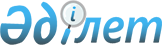 Сарыкөл аудандық мәслихатының 2017 жылғы 20 желтоқсандағы № 128 "Сарыкөл ауданы бойынша коммуналдық қалдықтардың түзілу және жинақталу нормаларын бекіту туралы" шешімінің күші жойылды деп тану туралыҚостанай облысы Сарыкөл ауданы мәслихатының 2020 жылғы 16 наурыздағы № 322 шешімі. Қостанай облысының Әділет департаментінде 2020 жылғы 19 наурызда № 9039 болып тіркелді
      "Құқықтық актілер туралы" 2016 жылғы 6 сәуірдегі Қазақстан Республикасы Заңына сәйкес Сарыкөл аудандық мәслихаты ШЕШІМ ҚАБЫЛДАДЫ:
      1. Мәслихаттың "Сарыкөл ауданы бойынша коммуналдық қалдықтардың түзілу және жинақталу нормаларын бекіту туралы" 2017 жылғы 20 желтоқсандағы № 128 шешімінің (2018 жылғы 22 қаңтарда Қазақстан Республикасы нормативтік құқықтық актілерінің эталондық бақылау банкінде жарияланған, Нормативтік құқықтық актілерді мемлекеттік тіркеу тізілімінде № 7480 болып тіркелген) күші жойылды деп танылсын.
      2. Осы шешім алғашқы ресми жарияланған күнінен кейін күнтізбелік он күн өткен соң қолданысқа енгізіледі.
					© 2012. Қазақстан Республикасы Әділет министрлігінің «Қазақстан Республикасының Заңнама және құқықтық ақпарат институты» ШЖҚ РМК
				
      Сессия төрайымы 

Д. Хайруллина

      Сарыкөл аудандық мәслихатының хатшысы 

К. Базарбаева
